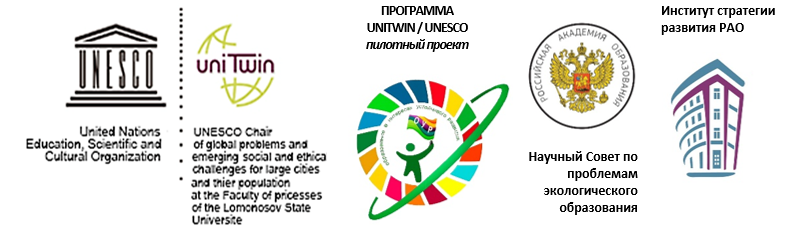 Протокол по итогам Всероссийского конкурса методических и дидактических материалов для педагогов дошкольных образовательных организаций и учреждений дополнительного образования «Развитие пространственного мышления дошкольников»Всероссийский конкурс методических и дидактических материалов для педагогов ДОУ и УДО «Развитие пространственного мышления дошкольников» состоялся в феврале-апреле 2022 г. В конкурсе приняли участие 334 педагога из разных регионов РФ: г. Томск: ДОО: №№ 1, 2, 3, 5, 8, 13, 15, 18, 19, 21, 23, 24, 27, 28, 33, 35, 38, 39, 40, 44, 45, 46, 48, 50, 51, 53, 56, 57, 60, 61, 62, 63, 66, 73, 76, 79, 82, 83, 85, 86, 88, 89, 93, 94, 96, 99, 100, 102, 103, 104, 133, 134, С-П ДО МАОУ СОШ №11, МАОУ СОШ № 30 ; Томский район: МБОУ ДО «Дом детского творчества»,  МБДОУ «Детский сад «Радужный» п. Зональная Станция, МБДОУ «Детский сад КВ п. Молодёжный» п. Молодёжный, МБДОУ «Детский сад с. Октябрьское» с. Октябрьское, МАДОУ «Детский сад «Полянка» п. Мирный; Томская область: МБДОУ «Детский сад № 25» г. Северска, МБДОУ «Детский сад Подсолнухи» с. Парабель; Свердловская область: МБДОУ-детский сад № 451 г. Екатеринбурга; ХМАО – Югра МБОУ «Начальная школа № 15» г. Нефтеюганск; Алтайский край МБОУ «СОШ № 34» г. Бийск.	Цель Конкурса – выявление и тиражирование успешных практик по развитию пространственного мышления дошкольников, повышение профессиональной компетенции педагогических работников в разработке методических и дидактических материалов.К Конкурсу приняты работы, выполненные в следующих номинациях:«Конспект образовательной деятельности»;«Парциальная программа»;«Дополнительная общеразвивающая программа»;«Авторская дидактическая игра»;«Картотека игр и упражнений» (загадок);«Дидактическое пособие» (например, лэпбук, макет и др.);«Методическое мероприятие (консультация, семинар, мастер-класс, сценарий родительского собрания по теме и др.).Типичные ошибки в конкурсных материалах участников:- работа не соответствовала тематике конкурса;- структура дополнительных и парциальных программ не соответствовала требованиям;- в программах представлен перечень утративших силу нормативных правовых актов в сфере образования РФ;- ошибки в названия образовательных областей и планируемых результатов (например, интегративные качества, область «Труд», «Познание»);- наличие орфографических ошибок;- техническое оформление работы (лишние пробелы, слипшиеся слова, разный шрифт, размер шрифта и т.п.);- минимальный объем картотек, не раскрывший содержательное наполнение темы;- формальный подход к презентации лэпбука и авторских игр, пособий (представлено только фото, а содержание в виде карточек не представлено и не описано) и др.Победители и призёры Конкурса награждаются грамотами в каждой номинации (отправляются на электронный адрес, указанный в заявке), участникам отправляется электронный сертификат не позднее 25 мая 2022 г.Коллеги, если по какой-то причине к 25 мая 2022 г. Вы не получили письмо, просим Вас написать на электронную почту: ooa555@yandex.ru,  Осипова Оксана Александровна, заместитель директора по развитию, методист МАУ ИМЦ.Поздравляем всех победителей и призеров, благодарим всех за участие!Молодцы! До новых встреч, друзья!№ п/пФИОДолжностьКраткое наименование образовательной организацииНаселённый пункт, регионНоминацияРезультатБабченко Любовь ЛеонидовнавоспитательМАДОУ № 1г. Томск«Авторская дидактическая игра»3 местоИванова Вера Валентиновнамузыкальный руководительМАДОУ № 2г. Томск«Методическое мероприятие»2 местоГоревая Елена ЕвгеньевнавоспитательМАДОУ № 2г. Томск«Методическое мероприятие»2 местоШилоносова Татьяна ПетровнавоспитательМАДОУ № 2г. Томск«Методическое мероприятие»2 местоМальцева Альфия Камильевнастарший воспитательМАДОУ № 2г. Томск«Методическое мероприятие»2 местоКомиссарова Ольга ВладимировнавоспитательМАДОУ № 2г. Томск«Методическое мероприятие»2 местоАласкирова Татьяна ВасильевнавоспитательМАДОУ № 2г. Томск«Методическое мероприятие»2 местоМаксименко Ольга Михайловнапедагог-психологМАДОУ № 3г. Томск«Конспект образовательной деятельности»сертификатПатрина Антонина НиколаевнавоспитательМАДОУ № 3г. Томск«Конспект образовательной деятельности»сертификатКолотвиноваЕлена АнатольевнавоспитательМАДОУ № 3г. Томск«Конспект образовательной деятельности»сертификатГерман Пелогея АнатольевнавоспитательМАДОУ № 3г. Томск«Авторская дидактическая игра»сертификатКуклина Елена ВладимировнавоспитательМАДОУ № 3г. Томск«Авторская дидактическая игра»сертификатАндреяноваОксана ГеннадьевнаМАДОУ № 3г. Томск«Картотека игр и упражнений»сертификатЕвтина Элеонора Алексеевнапедагог дополнительного образованияМАДОУ № 5г. Томск«Дидактическое пособие»2 местоВереникина Елена Геннадьевнаучитель-логопедМАДОУ № 5г. Томск«Картотека игр»3 местоРомашова Елена ВладимировнавоспитательМАДОУ № 5г. Томск«Конспект образовательной деятельности»сертификатКирьянова ОльгаСергеевнавоспитательМАДОУ № 5г. Томск«Конспект образовательной деятельности»3 местоХащенко Татьяна АлександровнавоспитательМАДОУ № 5г. Томск«Картотека игр и упражнений»3 местоМакарова Оксана Александровнаучитель-логопедМАДОУ № 5г. Томск«Дидактическое пособие»сертификатЕрмолаева Екатерина ФедоровнавоспитательМАДОУ № 8г. Томск«Авторская дидактическая игра»сертификатЧукова Татьяна ИвановнавоспитательМАДОУ № 8г. Томск«Авторская дидактическая игра»сертификатДовгасенко Лариса Анатольевнастарший воспитательМАДОУ № 8г. Томск«Дополнительная общеразвивающая программа»3 местоХлебенковаНатальяВикторовнавоспитательМАДОУ № 13г. Томск«Дидактическое пособие»сертификатТрубникова Яна ЕвгеньевнавоспитательМАДОУ № 13г. Томск«Картотека игр и упражнений»сертификатШабалина Людмила ЮрьевнавоспитательМАДОУ № 13г. Томск«Картотека игр и упражнений»сертификатМоисеева Ольга СергеевнавоспитательМАДОУ № 13г. Томск«Картотека игр и упражнений»3 местоИгнатович Юлия АлександровнавоспитательМАДОУ № 13г. Томск«Картотека игр и упражнений»3 местоИгольникова Оксана ВладимировнавоспитательМАДОУ № 15г. Томск«Конспект образовательной деятельности»3 местоЧобавнова Афсана Элдар кзывоспитательМАДОУ № 15г. Томск«Авторская дидактическая игра»сертификатКомиссарова ИринаМихайловнавоспитательМАДОУ № 15г. Томск«Конспект образовательной деятельности»сертификатЧернаковаТамараВасильевнавоспитательМАДОУ № 15г. Томск«Конспект образовательной деятельности»сертификатЛыкова ОксанаВикторовнавоспитательМАДОУ № 15г. Томск«Конспект образовательной деятельности»сертификатАриханова АннаВладимировнавоспитательМАДОУ № 15г. Томск«Конспект образовательной деятельности»сертификатВаганова НатальяАлександровнавоспитательМАДОУ № 15г. Томск«Конспект образовательной деятельности»сертификатЗдрок НатальяВасильевнавоспитательМАДОУ № 15г. Томск«Конспект образовательной деятельности»сертификатСырыгина ЕленаСергеевнавоспитательМАДОУ № 15г. Томск«Конспект образовательной деятельности»сертификатГаланова ЛарисаАлександровнаИнструкторпофизическойкультуреМАДОУ № 15г. Томск«Конспект образовательной деятельности»сертификатБерезнева Оксана ВалериановнавоспитательМБДОУ № 18г. Томск«Конспект образовательной деятельности»1 местоРафикова Альфия ИсмагильевнаПДОМБДОУ № 21г. Томск«Конспект образовательной деятельности»3 местоСевостьянова Алена ВикторовнавоспитательМБДОУ № 21г. Томск«Конспект образовательной деятельности»3 местоСтойко Евгения АлександровнаПДОМБДОУ № 23г. Томск«Проектная деятельность»сертификатСтойко Евгения АлександровнаПДОМБДОУ № 23г. Томск«Дополнительная общеразвивающая программа»2 местоСтойко Евгения АлександровнаПДОМБДОУ № 23г. Томск«Проектная деятельность»3 местоВоронкова Татьяна ВладимировнавоспитательМБДОУ № 23г. Томск«Дидактическое пособие»3 местоПавловаГалина СеменовнавоспитательМБДОУ № 23г. Томск«Дидактическое пособие»3 местоКаймонова Елена ВладимировнавоспитательМБДОУ № 23г. ТомскКартотека игр для детей сертификатВасько Зинаида ВитальевнавоспитательМБДОУ № 23г. ТомскКартотека игр для детей сертификатХребтова Александра СергеевнавоспитательМБДОУ № 23г. ТомскАвторская дидактическая игра3 местоШушкалова Мария ПетровнавоспитательМБДОУ № 23г. ТомскАвторская дидактическая игра3 местоНовикова Мария АнатольевнавоспитательМАДОУ № 24г. Томск«Конспект образовательной деятельности»2 местоПугачева Надежда ЮрьевнавоспитательМАДОУ № 24г. Томск«Конспект образовательной деятельности»2 местоПуреева Олеся Александровнаучитель-логопедМАДОУ № 24г. Томск«Авторская дидактическая игра»3 местоПуреева Олеся Алексанлровнаучитель-логопедМАДОУ № 24г. Томск«Конспект образовательной деятельности»3 местоКонстантинова Евгения Петровнаучитель-логопедМАДОУ № 24г. Томск«Конспект образовательной деятельности»3 местоЗеленова Валентина АлексеевнавоспитательМАДОУ № 24г. Томск«Картотека игр»сертификатУльдамова Елена ВладимировнаВоспитательМАДОУ № 24г. Томск«Картотека игр»сертификатАёшина Ирина НиколаевнавоспитательМАДОУ № 24г. Томск«Конспект образовательной деятельности»сертификатЛютикова Маргарита ВалерьевнавоспитательМАДОУ № 24г. Томск«Конспект образовательной деятельности»сертификатВолковаЛариса АнатольевнавоспитательМБДОУ«детский сад№ 25»г. Северск«Дополнительная общеразвивающая программа»3 местоВоронцова АлександраНиколаевнаПДОМБДОУ № 27г. Томск«Картотека игр и упражнений»1 местоГурулеваОлеся Владимировнастарший воспитательМАДОУ № 28г. Томск«Парциальная программа»3 местоИвановаЕлена ВасильевнавоспитательМАДОУ № 28г. Томск«Парциальная программа»3 местоЛейман Светлана АндреевнавоспитательМАДОУ № 28г. Томск«Парциальная программа»3 местоФедотова Инна ВикторовнавоспитательМАДОУ № 28г. Томск«Конспект образовательной деятельности»3 местоДурыченко Наталия ГеннадьевнавоспитательМАДОУ № 28г. Томск«Конспект образовательной деятельности»3 местоСватова Анна АлексеевнавоспитательМАДОУ № 33г. Томск«Конспект образовательной деятельности»3 местоИоффе Елена ВикторовнавоспитательМАДОУ № 33г. Томск«Конспект образовательной деятельности»сертификатЛевыченкова Ольга ИвановнавоспитательМАДОУ № 33г. Томск«Конспект образовательной деятельности»сертификатЮткина Наталья НиколаевнавоспитательМБДОУ № 35г. Томск«Конспект образовательной деятельности»3 местоРодионоваОльга НиколаевнавоспитательМАДОУ № 38г. Томск«Методическое мероприятие»1 местоЮдникова Надежда ВикторовнавоспитательМАДОУ № 38г. Томск«Методическое мероприятие»1 местоИгнатова Елена ВикторовнавоспитательМАДОУ № 38г. Томск«Картотека игр и упражнений»2 местоНазмутдинова ГульнораАбдулладжоновнавоспитательМАДОУ № 38г. Томск«Дидактическоепособие»3 местоЛутай МаринаИгоревнавоспитательМАДОУ № 48г. Томск«Дидактическоепособие»3 местоМусинаСветлана ВалерьевнавоспитательМАДОУ № 38г. Томск«Конспект образовательной деятельности»3 местоГодымчук Олеся Григорьевнаучитель-логопедМАДОУ № 39г. Томск«Дидактическое пособие»1 местоПетрова Ольга Николаевнаучитель-логопедМАДОУ № 39г. Томск«Дидактическое пособие»1 местоСавинцева Алёна Сергеевнаучитель-логопедМАДОУ № 39г. Томск«Дидактическое пособие»1 местоКлимова Елена ВасильевнавоспитательМАДОУ № 39г. Томск«Авторская дидактическая игра»1 местоВизирякина Наталья АнатольевнавоспитательМАДОУ № 39г. Томск«Авторская дидактическая игра»1 местоСуржанская Екатерина ВладимировнавоспитательМАДОУ № 39г. Томск«Авторская дидактическая игра»1 местоКозловская Анна Германовнастарший воспитательМАДОУ № 39г. Томск«Дидактическое пособие»1 местоТихонова Екатерина ВладимировнавоспитательМАДОУ № 39г. Томск«Дидактическое пособие»1 местоКоломникова Елена ВладимировнавоспитательМАДОУ № 39г. Томск«Дидактическое пособие»1 местоАхмылина Ольга МихайловнавоспитательМАДОУ № 39г. Томск«Дидактическое пособие»1 местоСолдатенко Юлия НиколаевнавоспитательМАДОУ № 39г. Томск«Дидактическое пособие»1 местоПерминова Елена ВикторовнавоспитательМАДОУ № 39г. Томск«Дидактическое пособие»1 местоПриходько Юлия Александровнапедагог - психологМАДОУ № 39г. Томск«Дидактическое пособие»сертификатБорзунова Анна Михайловнастарший воспитательМАДОУ № 39г. ТомскДополнительная общеразвивающая программа «Познаю пространство»сертификатКаминская Елена НиколавенаВоспитательМАДОУ № 39г. ТомскДополнительная общеразвивающая программа «Познаю пространство»сертификатБорзунова Анна Михайловнастарший воспитательМАДОУ № 39г. ТомскДополнительная общеразвивающая программа «Робототехника в детском саду»2 местоБорзунова Анна Михайловнастарший воспитательМАДОУ № 39г. ТомскМетодическое мероприятие3 местоРыжова СветланаИвановнастарший воспитательМАДОУ № 40г. Томск«Методическое мероприятие»3 местоЧуракова Екатерина ГеннадьевнавоспитательМАДОУ № 40г. Томск«Конспект образовательной деятельности»3 местоЖембровская Юлия  ВалерьевнавоспитательМАДОУ № 40г. Томск«Конспект образовательной деятельности»3 местоСаженова Олеся ФаритовнавоспитательМАДОУ № 40г. Томск«Конспект образовательной деятельности»1 местоВалентий Анастасия ДмитриевнаПДОМАДОУ № 44г. Томск«Картотека игр и упражнений»3 местоСафронова Людмила НиколаевнавоспитательМАДОУ № 44г. Томск«Конспект организованной деятельности»3 местоЦелищева Ирина ЕвгеньевнавоспитательМАДОУ № 44г. Томск«Дидактическая игра»2 местоГришаева Екатерина ВладимировнавоспитательМАДОУ № 44г. Томск«Дидактическая игра»2 местоРыбалова Евгения АлександровнавоспитательМАДОУ № 44г. Томск«Дидактическая игра»2 местоРявкина Ольга ВячеславовнаПДОМАДОУ № 45г. Томск«Конспект образовательной деятельности»3 местоКостина Галина ГеннадьевнавоспитательМАДОУ № 45г. Томск«Методическое мероприятие2 местоКостина Галина ГеннадьевнавоспитательМАДОУ № 45г. Томск«Конспект образовательной деятельности»сертификатКалашникова Юлия АнатольевнавоспитательМАДОУ № 45г. Томск«Методическое мероприятие3 местоРогожкина Наталия Анатольевнастарший воспитательМАДОУ № 45г. Томск«Дополнительная общеразвивающая программа»3 местоЕлисеева Ольга Анатольевнастарший воспитательМАДОУ № 45г. Томск«Дополнительная общеразвивающая программа»3 местоПеревалова Снежана ВладимировнавоспитательМАДОУ № 45г. Томск«Авторская дидактическая игра»3 местоКовенко Ирина ВладимировнавоспитательМАДОУ № 45г. Томск«Авторская дидактическая игра»3 местоПосадская Ксения МихайловнавоспитательМАДОУ № 45г. Томск«Конспект образовательной деятельности»2 местоРемённая Екатерина Александровнаучитель-логопедМБДОУ № 46г. Томск«Дидактическоепособие» 3 местоЯрославцеваТатьяна ЮрьевнавоспитательМБДОУ № 46г. Томск«Конспект образовательной деятельности»3 местоКузьменкоАнна ГеннадьевнавоспитательМБДОУ № 46г. Томск«Конспект образовательной деятельности»3 местоЖердева Светлана ИвановнавоспитательМБДОУ № 46г. Томск«Конспект образовательной деятельности»3 местоТрунова Анна ВитальевнавоспитательМАДОУ № 48г. Томск«Дидактическое пособие»3 местоКондратюк МаринаВладимировнавоспитательМАДОУ № 48г. Томск«Конспект образовательной деятельности»сертификатИванова Марина НиколаевнавоспитательМАДОУ № 48г. Томск«Дидактическое пособие»сертификатБаскова Татьяна ЛеонидовнавоспитательМАДОУ № 48г. Томск«Конспект образовательной деятельности»3 местоБаженова НадеждаАлександровнавоспитательМАДОУ № 50г. Томск«Картотека игр и упражнений»2 местоБелоусоваАллаИльиничнавоспитательМАДОУ № 50г. Томск«Дидактическое пособие»сертификатВьюговаТатьянаЮрьевнастарший воспитательМАДОУ № 50г. Томск«Методическое мероприятие»3 местоГлухотаАннаВладимировнавоспитательМАДОУ № 50г. Томск«Конспект образовательной деятельности»сертификатГлухотаЯнаСергеевнавоспитательМАДОУ № 50г. Томск«Конспект образовательной деятельности»сертификатГоликоваИрина Анатольевнаинструктор по ФКМАДОУ № 50г. Томск«Дидактическое пособие»3 местоГумбергАнастасияСергеевнавоспитательМАДОУ № 50г. Томск«Конспект образовательной деятельности»3 местоИванченкоМарияВалерьевнавоспитательМАДОУ № 50г. Томск«Конспект образовательной деятельности»сертификатКлевакина ЕленаАнатольевнавоспитательМАДОУ № 50г. Томск«Конспект образовательной деятельности»2 местоЛячина Наталья ИвановнавоспитательМАДОУ № 50г. Томск«Конспект образовательной деятельности»сертификатМякинаТатьянаАнатольевнавоспитательМАДОУ № 50г. Томск«Конспект образовательной деятельности»сертификатНестеренкоГалинаАндреевнавоспитательМАДОУ № 50г. Томск«Конспект образовательной деятельности»сертификатРомашоваЕленаВалерьевнавоспитательМАДОУ № 50г. Томск«Конспект образовательной деятельности»сертификатСклярова ИринаВасильевнавоспитательМАДОУ № 50г. Томск«Конспект образовательной деятельности»2 местоТитоваАксанаВикторовнавоспитательМАДОУ № 50г. Томск«Конспект образовательной деятельности»сертификатУстиноваЕленаВладимировнавоспитательМАДОУ № 50г. Томск«Конспект образовательной деятельности»3 местоШевченкоИннаИгоревнавоспитательМАДОУ № 50г. Томск«Конспект образовательной деятельности»2 местоБольшакова Наталия ВладимировнавоспитательМАДОУ № 51г. Томск«Конспект образовательной деятельности»3 местоШамис Ирина АнатольевнавоспитательМАДОУ № 51г. Томск«Конспект образовательной деятельности»3 местоТолкачёва Татьяна ВасильевнавоспитательМАДОУ № 51г. Томска«Конспект образовательной деятельности»3 местоГубачева Елена Викторовнапедагог-психологМАДОУ № 51г. Томск«Конспект образовательной деятельности»3 местоТокарева Ульяна СергеевнавоспитательМАДОУ № 51г. Томск«Конспект образовательной деятельности»3 местоСутть Мария СергеевнавоспитательМАДОУ № 51г. Томска«Дидактическое пособие»3 местоСтепнова МарияСергеевнавоспитательМАДОУ № 51г. Томска«Дополнительная общеразвивающая программа»сертификатШеметова ТатьянаИвановнавоспитательМАДОУ № 51г. Томска«Дополнительная общеразвивающая программа»сертификатКузьминкова Ольга АлександровнавоспитательМАДОУ № 51г. Томска«Дополнительная общеразвивающая программа»сертификатАнаньева Олеся ЕвгеньевнавоспитательМАДОУ № 53г. Томск«Конспект образовательной деятельности»3 местоГолубцова Елена ИвановнавоспитательМАДОУ № 53г. Томск«Конспект образовательной деятельности»3 местоАнаньева Олеся ЕвгеньевнавоспитательМАДОУ № 53г. Томск«Авторская дидактическая игра»сертификатГолубцова Елена ИвановнавоспитательМАДОУ № 53г. Томск«Авторская дидактическая игра»сертификатПронина Елена ВладимировнавоспитательМАДОУ № 53г. Томск«Конспект образовательной деятельности»сертификатИмамеева Елена ВладимировнаПДОМАДОУ № 53г. Томск«Дополнительная общеразвивающая программа»сертификатТокарева Наталья КуприяновнавоспитательМАДОУ № 56г. Томск«Дидактическое пособие»сертификатХалитова Людмила СергеевнавоспитательМАДОУ № 57г. Томск«Конспект образовательной деятельности»2 местоХалитова Людмила СергеевнавоспитательМАДОУ № 57г. Томск«Картотека игр и упражнений»1 местоХарченкова Юлия ИгоревнавоспитательМАДОУ № 60г. Томск«Конспект образовательной деятельности»сертификатФилинова Татьяна АлександровнавоспитательМАДОУ № 60г. Томск«Дидактическое пособие»3 местоБорисова Любовь ВасильевнавоспитательМАДОУ № 60г. Томск«Дидактическое пособие»3 местоЕфимова Галина Ивановнастарший воспитательМАДОУ № 60г. Томск«Дополнительная общеразвивающая программа»3 местоСолдаткина Кристина ЮрьевнавоспитательМАДОУ № 60г. Томск«Методическое мероприятие»3 местоПотыльцина Вероника АлександровнавоспитательМАДОУ № 60г. Томск«Дидактическое пособие»2 местоПерова Татьяна СергеевнавоспитательМАДОУ № 60г. Томск«Дидактическое пособие»сертификатРубан Наталья Федоровнастарший воспитательМАДОУ № 60г. Томск«Дополнительная общеразвивающая программа»1 местоЗайчикова Ольга АлексеевнаПДОМАДОУ № 61г. Томск«Дополнительная общеразвивающая программа»2 местоГабайдулинаЕлизаветаАлексеевнавоспитательМБДОУ № 62г. Томск«Конспект образовательной деятельности»3 местоДаровских Татьяна Викторовнастарший воспитательМБДОУ № 62г. Томск«Картотека игр и упражнений»1 местоДошоян СинарикКарапетовнавоспитательМБДОУ № 62г. Томск«Конспект образовательной деятельности»3 местоМатери ВалентинаВладимировнавоспитательМБДОУ № 62г. Томск«Конспект образовательной деятельности»3 местоШабанова ЕкатеринаВладимировнавоспитательМБДОУ № 62г. Томск«Конспект образовательной деятельности»сертификатЯновская ГалинаЮрьевнавоспитательМБДОУ № 62г. Томск«Конспект образовательной деятельности»2 местоКвашонкина Юлия ИвановнавоспитательМБДОУ № 62г. ТомскКонспект образовательной деятельностисертификатМаксимова Ольга Александровнастарший воспитательМБДОУ № 62г. Томск«Картотека игр и упражнений»1 местоЯремко Светлана МихайловнавоспитательМБДОУ № 62г. Томск«Картотека игр и упражнений»1 местоТамалинцева Татьяна АнатольевнавоспитательМАДОУ № 63г. Томск«Дидактическое пособие»сертификатСатарова Ксения Ивановнаучитель-логопедМАДОУ № 63г. Томск«Картотека игр и упражнений»сертификатСтальмакова Ирина Васильевнаучитель-логопедМАДОУ № 63г. Томск«Картотека игр и упражнений»сертификатКибирова Юлия Романовнапедагог-психологМБДОУ № 19г. Томск«Картотека игр и упражнений»2 местоСмирнова Татьяна Васильевнапедагог-психологМАДОУ № 63г. Томск«Картотека игр и упражнений»2 местоАникина Светлана ВикторовнавоспитательМАДОУ № 63г. Томск«Методическое мероприятие»сертификатЖердецкая Светлана ЮрьевнавоспитательМБДОУ № 66г. Томск«Конспект образовательной деятельности»сертификатТитова Надежда НиколаевнавоспитательМБДОУ № 66г. Томск«Конспект образовательной деятельности»сертификатЧуракова Яна Елдаровнапедагог-психологМБДОУ № 66г. Томск«Конспект образовательной деятельности»сертификатПлучевская Ольга Ивановнастарший воспитательМБДОУ № 66г. Томск«Картотека дидактических игр»3 местоБыкова Мария Германовнаучитель-логопедМАДОУ №73г. Томск«Методическое мероприятие»сертификатСенина Галина ВикторовнавоспитательМАДОУ № 73г. Томск«Конспект образовательной деятельности»сертификатЖуравлева Светлана Николаевнаучитель-логопедМАДОУ № 73г. Томск«Картотека игр и упражнений»3 местоБудеева Анна ЭдуардовнаУчитель-логопедМАДОУ № 73г. Томск«Картотека игр и упражнений»1 местоРябова Юлия ОлеговнаПДОМАДОУ № 73г. Томск«Методическое мероприятие»сертификатСедова Анжелика АлександровнавоспитательМАДОУ № 73г. Томск«Конспект образовательной деятельности»сертификатСедова Анжелика АлександровнавоспитательМАДОУ № 73г. Томск«Авторская дидактическая игра»сертификатЮшкова Анастасия Владимировнастарший воспитательМАДОУ № 73г. Томск«Дополнительная общеразвивающая программа»сертификатСиничкина Евгения ВикторовнавоспитательМАДОУ № 73г. Томск«Картотека игр и упражнений»3 местоГладышева Людмила ВладимировнаПДОМАДОУ № 73г. Томск«Дополнительная общеразвивающая программа»2 местоГубина Юлия ОлеговнавоспитательМАДОУ № 76г. Томск«Дидактическое пособие»сертификатПилипенко Наталия ВикторовназаведующийМАДОУ № 76г. Томск«Методическое мероприятие»сертификатИвченко Татьяна Валерьевнастарший воспитательМАДОУ № 76г. Томск«Методическое мероприятие»сертификатМорозова Валентина Николаевнапедагог-психологМАДОУ № 79г. Томск«Дидактическое пособие»1 местоБузилова Елена АргадиевнавоспитательМАДОУ № 79г. Томск«Конспект образовательной деятельности»2 местоКерженцева Елена ВладимировнавоспитательМАДОУ № 82г. Томск«Конспект образовательной деятельности»3 местоЕникеева Екатерина АлександровнавоспитательМАДОУ № 82г. Томск«Конспект образовательной деятельности»сертификатНозарева Елена ЮрьевнавоспитательМАДОУ № 82г. Томск«Дополнительная общеразвивающая программа»1 местоРусан Татьяна Семёновнастарший воспитательМАДОУ № 83г. Томск«Методическое мероприятие»1 местоКасторнова Алена НиколаевнавоспитательМАДОУ № 83г. Томск«Конспект образовательной деятельности»3 местоКислова Екатерина АнатольевнавоспитательМАДОУ № 83г. Томск«Конспект образовательной деятельности»3 местоГусева Татьяна АлександровнавоспитательМАДОУ № 83г. Томск«Конспект образовательной деятельности»1 местоМындрул Алена ВладимировнавоспитательМАДОУ № 83г. Томск«Конспект образовательной деятельности»2 местоМатвиевская Екатерина Геннадьевнастарший воспитательМАДОУ № 83г. Томск«Конспект образовательной деятельности»2 местоУварова Дарья НиколаевнавоспитательМАДОУ № 83г. Томск«Конспект образовательной деятельности»сертификатГлотова Елена НиколаевнавоспитательМАДОУ № 83г. Томск«Конспект образовательной деятельности»сертификатГавриленко Татьяна ВикторовнавоспитательМАДОУ № 83г. Томск«Конспект образовательной деятельности»3 местоТрис Елена ОлеговнавоспитательМАДОУ № 83г. Томск«Картотека игр и упражнений»3 местоКузьмина Наталия Иннокентьевнастарший воспитательМАДОУ № 85г. Томск«Дополнительная общеразвивающая программа»сертификатВеснина Ольга АлександровнавоспитательМАДОУ № 85г. Томск«Конспект образовательной деятельности»3 местоНепомнящих Марина ВикторовнавоспитательМАДОУ № 86г. Томск«Парциальная программа»сертификатТаганова Татьяна АлександровнавоспитательМАДОУ № 86г. Томск«Парциальная программа»сертификатСергеева ЮлияАлександровнавоспитательМАДОУ № 86г. Томск«Парциальная программа»2 местоВалиулина Марина СалиховнавоспитательМАДОУ № 86г. Томск«Парциальная программа»2 местоМуза Анастасия АлександровнавоспитательМБДОУ № 88г. Томск«Картотека игр и упражнений»1 местоХарченко Татьяна Александровнастарший воспитательМБДОУ № 89г. Томск«Методическое мероприятие»2 местоВолобуева Олеся Сергеевнастарший воспитательМБДОУ № 89г. Томск«Методическое мероприятие»2 местоКрюкова Оксана Артемовнастарший воспитательМАДОУ № 1г. Томск«Методическое мероприятие»2 местоЛомакина Екатерина СергеевнавоспитательМБДОУ № 89г. Томск«Конспект образовательной деятельности»3 местоЛахадынова Ольга НиколаевнавоспитательМБДОУ № 89г. Томск«Конспект образовательной деятельности»3 местоМухамедшина Анна ВасильевнавоспитательМБДОУ № 89г. Томск«Конспект образовательной деятельности»3 местоНовикова Наталия НиколаевнавоспитательМБДОУ № 89г. Томск«Конспект образовательной деятельности»3 местоХарченко Татьяна Александровнастарший воспитательМБДОУ № 89г. Томск«Дополнительная общеразвивающая программа»2 местоВолобуева Олеся Сергеевнастарший воспитательМБДОУ № 89г. Томск«Дополнительная общеразвивающая программа»2 местоХабарова Дарья Борисовнапедагог-психологМБДОУ № 93г. Томск«Авторская дидактическая игра»3 местоБиченова Яна ЮрьевнавоспитательМБДОУ № 93г. Томск«Конспект образовательной деятельности»3 местоВахитова Ольга ИгоревнавоспитательМБДОУ № 93г. Томск«Дидактическое пособие»3 местоНовикова Юлия ВладимировнавоспитательМБДОУ № 93г. Томск«Конспект образовательной деятельности»3 местоБурцева Анастасия СергеевнавоспитательМАДОУ № 94г. Томск«Конспект образовательной деятельности»сертификатМосиявич Марина АлексеевнавоспитательМАДОУ № 94г. Томск«Конспект образовательной деятельности»сертификатАртемьева    Елена Александровнапедагог-психологМАДОУ № 94г. Томск«Картотека игр и упражнений»3 местоГареева Екатерина Вячеславовнаинструктор по физической культуреМАДОУ № 94г. Томск«Конспект образовательной деятельности»сертификатГригорьева Екатерина БорисовнаПДОМАДОУ № 94г. Томск«Дополнительная общеразвивающая программа»2 местоБеженарь Виктория АндреевнавоспитательМАДОУ № 96г. Томск«Дидактическое пособие»2 местоШахрай Екатерина Анатольевнастарший воспитательМАДОУ № 96г. Томск«Методическое мероприятие»1 местоШахрай Екатерина АнатольевнаСтарший воспитательМАДОУ № 96г. ТомскДругое (управленческий проект)1 местоЖищенко Ольга ВладимировнавоспитательМАДОУ № 96г. Томск«Дидактическое пособие»сертификатЕфанова Юлия АнатольевнавоспитательМАДОУ № 96г. Томск«Дидактический пособие»сертификатКузнецова Олеся ВладимировнавоспитательМАДОУ № 96г. Томск«Дополнительная общеразвивающая программа»1 местоЗепсен Оксана ВладимировнавоспитательМАДОУ № 96г. Томск«Конспект образовательной деятельности»2 местоЗепсен Оксана ВладимировнавоспитательМАДОУ № 96г. Томск«Дидактическое пособие»3 местоСерова Елена ЕвгеньевнавоспитательМАДОУ № 96г. Томск«Дидактическое пособие»3 местоПотарская Надежда ИвановнавоспитательМАДОУ № 96г. Томск«Дидактическое пособие»1 местоСафьянникова Елена АлександровнавоспитательМАДОУ № 96г. Томск«Картотека игр и упражнений»3 местоСафьянникова Елена АлександровнавоспитательМАДОУ № 96г. Томск«Дидактическое пособие»1 местоРусина Валентина ГеннадьевнавоспитательМАДОУ № 96г. Томск«Дидактическое пособие»1 местоПетрекеева Екатерина ИгоревнавоспитательМАДОУ № 96г. Томск«Картотека игр и упражнений»2 местоВасильева Алеся МихайловнавоспитательМАДОУ № 96г. Томск«Картотека игр и упражнений»2 местоБородина Елена Ибрагимовнаучитель-логопедМАДОУ № 96г. Томск«Картотек игр и упражнений»2 местоНижегородцева Ольга Святославовнаучитель-логопедМАДОУ № 96г. Томск«Картотек игр и упражнений»2 местоГанзюк Юлия Валериевнаучитель-логопедМАДОУ № 96г. Томск«Картотека игр и упражнений»сертификатПопова Елена ВасильевнавоспитательМАДОУ № 96г. Томск«Конспект образовательной деятельности»сертификатСоловьева Анастасия АльбертовнавоспитательМАДОУ № 96г. Томск«Конспект образовательной деятельности»сертификатФедорова Тамара АлександровнавоспитательМАДОУ № 96г. Томск«Конспект образовательной деятельности»2 местоСадиковская Татьяна ИвановнавоспитательМАДОУ № 96г. Томск«Дидактическое пособие»2 местоИванова Ирина ВладимировнавоспитательМАДОУ № 96г. Томск«Дидактическое пособие»2 местоФедорова Тамара АлександровнавоспитательМАДОУ № 96г. Томск«Дидактическое пособие»2 местоКазакова Ирина ИвановнавоспитательМАДОУ № 96г. Томск«Дидактическое пособие»2 местоБессонова Ирина МихайловнавоспитательМАДОУ № 96г. Томск«Дидактическое пособие»2 местоИдрисова Светлана НиколаевнавоспитательМАДОУ № 96г. Томск«Дидактическое пособие»3 местоЖищенко Ольга ВладимировнавоспитательМАДОУ № 96г. Томск«Конспект образовательной деятельности»3 местоКузнецова Евгения СергеевнавоспитательМАДОУ № 99г. Томск«Конспект образовательной деятельности»сертификатАничина Анна АлександровнавоспитательМАДОУ № 99г. Томск«Конспект образовательной деятельности»сертификатХарунжина Олеся АлександровнавоспитательМАДОУ № 99г. Томск«Дидактическое пособие»сертификатСидорова Екатерина НиколаевнаВоспитательМАДОУ № 99г. Томск«Дидактическое пособие»2 местоМорозова Татьяна ВладимировнаВоспитательМАДОУ № 99г. Томск«Дидактическое пособие»2 местоЗеленина Ольга Павловнастарший воспитательМАДОУ № 100г. Томск«Картотека игр и упражнений»2 местоСаркулова Ольга ИвановнавоспитательМАДОУ № 100г. Томск«Методическое мероприятие»2 местоБондаренко Алёна АндреевнавоспитательМАДОУ № 100г. Томск«Методическое мероприятие»2 местоБакунчева Надежда Павловнаинструктор по физической культуреМАДОУ № 100г. Томск"Картотека игр и упражнений"3 местоКлюкина Татьяна ВладимировнавоспитательМАДОУ № 100г. Томск"Картотека игр и упражнений"сертификатПасечник Виталина ВладимировнавоспитательМАДОУ № 100г. Томск"Картотека игр и упражнений"сертификатШкуратова Елена СергеевнавоспитательМАДОУ № 100г. Томск«Конспект образовательной деятельности»3 местоТимофеева Юлия АнатольевнавоспитательМАДОУ № 100г. Томск«Конспект образовательной деятельности»3 местоНеустроева Татьяна СергеевнавоспитательМАДОУ № 100г. Томск«Конспект образовательной деятельности»сертификатБондик Наталья СергеевнавоспитательМАДОУ № 100г. Томск«Конспект образовательной деятельности»сертификатВаршавская Светлана Юрьевнаучитель-логопедМАДОУ № 102г. Томск«Методическое мероприятие»сертификатПанкина Елена АлександровнаПДОМАДОУ № 102г. Томск«Дополнительная общеразвивающая программа»сертификатАбрамова Анастасия НиколаевнавоспитательМБДОУ № 103г. Томск«Конспект образовательной деятельности»2 местоОрехова Екатерина ВалериевнаПДОМБДОУ № 103г. Томск«Конспект образовательной деятельности»2 местоВиноградова Елена Анатольевнастарший воспитательМБДОУ № 103г. Томск«Парциальная программа»2 местоСубоч Юлия МихайловнавоспитательМБДОУ № 103г. Томск«Методическое мероприятие»3 местоЯськова Лариса НиколаевнавоспитательМБДОУ № 103г. Томск«Конспект образовательной деятельности»3 местоПрокопенко Наталья ВладимировнавоспитательМБДОУ № 103г. Томск«Конспект образовательной деятельности»3 местоДубровская Татьяна Владимировнапедагог-психологМБДОУ № 104г. Томск«Картотека игр и упражнений»2 местоАбрамова Наталья ВикторовнавоспитательМБДОУ № 133г. Томск«Конспект образовательной деятельности»3 местоВайс Оксана ВикторовнавоспитательМБДОУ № 133г. Томск«Конспект образовательной деятельности»сертификатВольхина Татьяна ВасильевнавоспитательМБДОУ № 133г. Томск«Конспект образовательной деятельности»3 местоГолубева Елена БорисовнавоспитательМБДОУ № 133г. Томск«Конспект образовательной деятельности»сертификатКаверзин Алексей Викторовичпедагог-психологМБДОУ № 133г. Томск«Конспект образовательной деятельности»сертификатКиселева Наталья СергеевнавоспитательМБДОУ № 133г. Томск«Конспект образовательной деятельности»2 местоКислицына Татьяна ПавловнавоспитательМБДОУ № 133г. Томск«Дидактическое пособие»2 местоКлимчук Маргарита АлександровнавоспитательМБДОУ № 133г. Томск«Картотека игр и упражнений»сертификатКостенко Екатерина ИгоревнавоспитательМБДОУ № 133г. Томск«Конспект образовательной деятельности»3 местоКривошеина Марина АлександровнавоспитательМБДОУ № 133г. Томск«Конспект образовательной деятельности»3 местоКривошеина Ольга ПавловнавоспитательМБДОУ № 133г. Томск«Конспект образовательной деятельности»сертификатЛюбавина Фаина АнатольевнавоспитательМБДОУ № 133г. Томск«Конспект образовательной деятельности»3 местоМалышева Алла Михайловнапедагог-психологМБДОУ № 133г. Томск«Конспект образовательной деятельности»сертификатМедведева Анна БорисовнавоспитательМБДОУ № 133г. Томск«Картотека игр и упражнений»3 местоНовикова Лариса АнатольевнавоспитательМБДОУ № 133г. Томск«Конспект образовательной деятельности»3 местоПавлова Кристина ИгоревнавоспитательМБДОУ № 133г. Томск«Конспект образовательной деятельности»сертификатПальчук Анастасия СергеевнавоспитательМБДОУ № 133г. Томск«Конспект образовательной деятельности»сертификатПасечник Наталья Васильевнаучитель-логопедМБДОУ № 133г. Томск«Картотека игр и упражнений»1 местоЧирцева Оксана Валерьевнастарший воспитательМБДОУ № 133г. Томск«Картотека игр и упражнений»1 местоСадыкова Наргиза Абдумаликовнастарший воспитательМБДОУ № 133г. Томск«Картотека игр и упражнений»3 местоСайфульмулюкова Татьяна ИгоревнавоспитательМБДОУ № 133г. Томск«Конспект образовательной деятельности»сертификатСмирнова София АлексеевнавоспитательМБДОУ № 133г. Томск«Конспект образовательной деятельности»3 местоСозинова Снежана ОлеговнавоспитательМБДОУ № 133г. Томск«Конспект образовательной деятельности»3 местоСтариченко Ирина ВалериевнавоспитательМБДОУ № 133г. Томск«Картотека игр и упражнений»3 местоЦабевская Наталья ВитальевнавоспитательМБДОУ № 133г. Томск«Конспект образовательной деятельности»сертификатЧепурина Любовь НиколаевнавоспитательМБДОУ № 133г. Томск«Конспект образовательной деятельности»3 местоФайзулина Наталья ВладимировнавоспитательМАДОУ № 134г. Томск«Конспект образовательной деятельности»3 местоФайзулина Наталья ВладимировнавоспитательМАДОУ № 134г. Томск«Дополнительная общеразвивающая программа»сертификатЛежнина Елена Германовнастарший воспитательМАДОУ № 134г. Томск«Авторская дидактическая игра»3 местоЖаворонкова Наталья Николаевнаучитель-логопедМБДОУ № 451г. Екатеринбург«Авторская дидактическая игра»3 местоИващенко Наталья Ивановнастарший воспитательМБДОУ «Детский сад с. Октябрьское»с. Октябрьское, Томский район«Авторская дидактическая игра»3 местоКондратьева Юлия Николаевнаcтарший воспитательМБДОУ «Детский сад КВ п. Молодёжный» Томского районаТомский район, п. Молодёжный Томская область«Дополнительная общеразвивающая программа»2 местоАлександрова Ирина Анатольевнапедагог дополнительного образованияМБДОУ «Детский сад КВ п. Молодёжный» Томского районаТомский район,п. МолодёжныйТомская область«Дополнительная общеразвивающая программа»2 местоШеина Ольга ВладимировнавоспитательМАОУ СОШ №11, им. В.И. Смирнова, дошкольное отделениег. Томск«Картотека игр и упражнений»3 местоСадыкова Екатерина ИвановнавоспитательМБОУ«Начальная школа №15»ХМАО – Юграг. Нефтеюганск«Методическое мероприятие»3 местоМилецкая Вера ВладимировнавоспитательМАОУ СОШ№ 30 ДОг. Томск«Картотека игр и упражнений»3 местоУскова Людмила  ПетровнавоспитательМАОУ СОШ№ 30 ДОг. Томск«Конспект образовательной деятельности»3 местоИльина Ольга СергеевнавоспитательМАОУ СОШ№ 30 ДОг. Томск«Конспект образовательной деятельности»3 местоТатарченко Светлана Александровнастарший воспитательМАОУ СОШ№ 30 ДОг. Томск«Методическое мероприятие»3 местоИгнашина Елена ВикторовнавоспитательМАОУ СОШ№ 30 ДОг. Томск«Конспект образовательной деятельности»2 местоВолодина Людмила МихайловнавоспитательМАОУ СОШ № 30г. Томск«Конспект образовательной деятельности»2 местоКузьмина Яна Владимировнапедагог-психологМБОУ «СОШ № 34»г. Бийск, Алтайский край«Методическое мероприятие»2 местоКиреева Надежда МихайловнавоспитательМБОУ«СОШ № 34»г. Бийск, Алтайский край«Методическое мероприятие»2 местоКривошеина Алёна СергеевнавоспитательМБДОУ «Детский сад Подсолнухи»Томская область,с. Парабель«Конспект образовательной деятельности»сертификатБабич Ирина Сергеевнастарший воспитательМАДОУ «Детский сад «Полянка» п. Мирныйп. Мирный«Дополнительная общеразвивающая программа»3 местоБелоусова Кристина АлександровнавоспитательМАДОУ «Детский сад «Полянка» п. Мирныйп. Мирный«Дополнительная общеразвивающая программа»3 местоБухарева Евгения АлександровнаПДОМБОУ ДО «Дом детского творчества» Томского районаТомский район, п. Зональная Станция«Конспект образовательной деятельности»3 местоТюрина Светлана Васильевнаучитель - логопедМБДОУ «Детский сад «Радужный»п. Зональная Станция Томский район«Картотека игр и упражнений»3 место